ЗАТВЕРДЖЕНО 
Наказ Міністерства розвитку громад, 
територій та інфраструктури України
23 червня 2023 року № 535ЗРАЗОК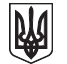 УКРАЇНАДИПЛОМ 
РЕФРИЖЕРАТОРНОГО МЕХАНІКА
№ _______ВИДАНИЙ НА ПІДСТАВІ ПОЛОЖЕНЬ НАЦІОНАЛЬНОГО ЗАКОНОДАВСТВАУряд України засвідчує, що ____________________________________________________________,як установлено має належну кваліфікацію відповідно до національного законодавства____________________________________________________________________________________ і йому присвоєно звання рефрижераторного механікаДата народження власника диплома: ______________________________Диплом виданий _______________________________________________Гербова печатка                                               ______________________________________________                           (підпис власника диплома)зворотний бікUKRAINECERTIFICATE 
OF REFRIGERATOR ENGINEER
№ _______ISSUED UNDER THE PROVISIONS OF THE NATIONAL REQUIREMENTSThe Government of Ukraine certifies that ___________________________________________________,is duly qualified in accordance with national legislation ____________________________________________________________________________________, and he was conferred the rank of refrigerator engineerDate of birth of the holder of certificate: ______________________Date of issue: ___________________________________________Official Seal                                                       _______________________________________________(Signature of the holder of the certificate)Начальник Управління 
морського та річкового транспорту                                                        Ярослав ІЛЯСЕВИЧФотографія власника диплома_______________________________________________(посада, власне ім’я, прізвище та підпис 
уповноваженої посадової особи)Автентичність та дійсність цього документа 
відповідно до інформації у Державному реєстрі документів моряків можуть бути перевірені 
за допомогою унікального QR коду 
або електронною поштою __________________________. 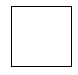 Унікальний QR кодPhotograph of the holder
of certificate _______________________________________________(Capacity, full name and signature 
of the authorized official)The authenticity and validity of this document, according to information of the State Register of Seafarers’ Documents can be verified by QR code 
or by e-mailUnique QR code